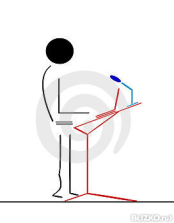 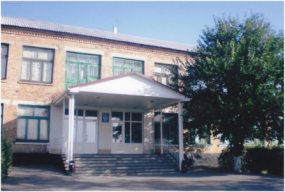 ПРОГРАММА  РАЙОННОГО СЕМИНАРА  РУКОВОДИТЕЛЕЙ ОБРАЗОВАТЕЛЬНЫХ  ОРГАНИЗАЦИЙ «КОМФОРТНАЯ СРЕДА КАК ФАКТОР РЕЗУЛЬТАТИВНОСТИ И           УСПЕШНОСТИ   ОБРАЗОВАТЕЛЬНОГО ПРОЦЕССА В ШКОЛЕ»Дата и время  проведения -  14 декабря 2018 , 10.00Место проведения – МБОУ СОШ № 48Адрес с. Алексеевка, ул. Школьная, д.2Телефон 8-863-60-33-5-54ПРОГРАММА  РАЙОННОГО СЕМИНАРА  РУКОВОДИТЕЛЕЙ ОБРАЗОВАТЕЛЬНЫХ  ОРГАНИЗАЦИЙ «КОМФОРТНАЯ СРЕДА КАК ФАКТОР РЕЗУЛЬТАТИВНОСТИ И           УСПЕШНОСТИ   ОБРАЗОВАТЕЛЬНОГО ПРОЦЕССА В ШКОЛЕ»Дата и время  проведения -  14 декабря 2018 , 10.00Место проведения – МБОУ СОШ № 48Адрес с. Алексеевка, ул. Школьная, д.2Телефон 8-863-60-33-5-54ПРОГРАММА  РАЙОННОГО СЕМИНАРА  РУКОВОДИТЕЛЕЙ ОБРАЗОВАТЕЛЬНЫХ  ОРГАНИЗАЦИЙ «КОМФОРТНАЯ СРЕДА КАК ФАКТОР РЕЗУЛЬТАТИВНОСТИ И           УСПЕШНОСТИ   ОБРАЗОВАТЕЛЬНОГО ПРОЦЕССА В ШКОЛЕ»Дата и время  проведения -  14 декабря 2018 , 10.00Место проведения – МБОУ СОШ № 48Адрес с. Алексеевка, ул. Школьная, д.2Телефон 8-863-60-33-5-541. 09.30-10.00Регистрация участников семинара10.00-10.05Приветственное слово:Анищенков Сергей Сергеевич, начальник отдела образования Администрации Октябрьского района2.10.05-10.25 Комфортная среда как фактор результативности и успешности образовательного процесса в школе.  Иванова Ольга Владимировна, директор школы310.30-12.30ПРАКТИЧЕСКАЯ ЧАСТЬ СЕМИНАРА.Презентация образовательных площадок. Модератор Иванова О.В., директор школы 3.1.10.30-12.30Особенности работы и эффективность организации подготовки к ГИА учащихся 9-х и 11 классов.  Сапунова Елена Анатольевна, заместитель директора по УВР. Социальный ролик «ЕГЭ на 100 баллов». Шантаренко Татьяна Васильевна, заместитель директора по ВР    3.2.10.30-12.30Система работы с одаренными детьми. Руденко Марина Николаевна, заместитель директора по ВР  3.310.30-12.30Технология сотрудничества. Мастер-класс «Молекулярная кулинария».  Нестеренко Татьяна Александровна,  учитель химии первой квалификационной категории 3.410.30-12.30Технология сотрудничества. Мастер-класс «Хэнд-мейд и полезные лайф хаки».  ( учитель )3.510.30-12.30Технология сотрудничества. Мастер-класс «Школа настоящего мужчины».   Сарина Татьяна Юрьевна, учитель технологии первой квалификационной категории 3.610.30-12.30Технология сотрудничества. Мастер-класс парикмахерского искусства «Оригинальные решения».  Хачатрян Т.В., учитель внеурочной деятельности З.710.30-12.30Технология сотрудничества. Мастер-класс «Фитнес для начинающих».  Шантаренко Владимир Владимирович, учитель физкультуры первой квалификационной категории 3.810.30-12.30Технология сотрудничества. Мастер-класс «Мама, папа, я – спортивная семья».  Иванов М.В., учитель физкультуры высшей квалификационной категории,  Ларина Наталья Михайловна, учитель начальных классов 3.910.30-12.30Технология сотрудничества интегрированный урок для групп Предшкольное обучение, ИЗО и ДПИ,  Мир музыки «Звуки и краски зимы» Учитель ИЗО Гузь Д.В.  Учитель музыки Рухадзе М.Г. 3.1010.30-12.30Шахматный всеобуч в начальной школе. Щербакова О.Ф., учитель внеурочной деятельности 10.30-12.30Проектная деятельность в начальной школе. Защита проектов. Семерникова Людмила Михайловна,  заместитель директора по УВР4.12.30-13.00Подведение итогов семинара. Совещание директоров.5.13.00-13.30Обед